Уважаемые жители и гости станицы Старощербиновской!По результатам шестого краевого конкурса по отбору проектов местных инициатив в 2024 году Старощербиновское сельское поселение Щербиновского района является одним из победителей, с проектом местных инициатив «Устройство площадки для городошного спорта в станице Старощербиновской».Чтобы следить за ходом строительных работ, и быть в курсе всех новостей подписывайся на нашу официальную страничку Вконтакте: https://vk.com/starsherb.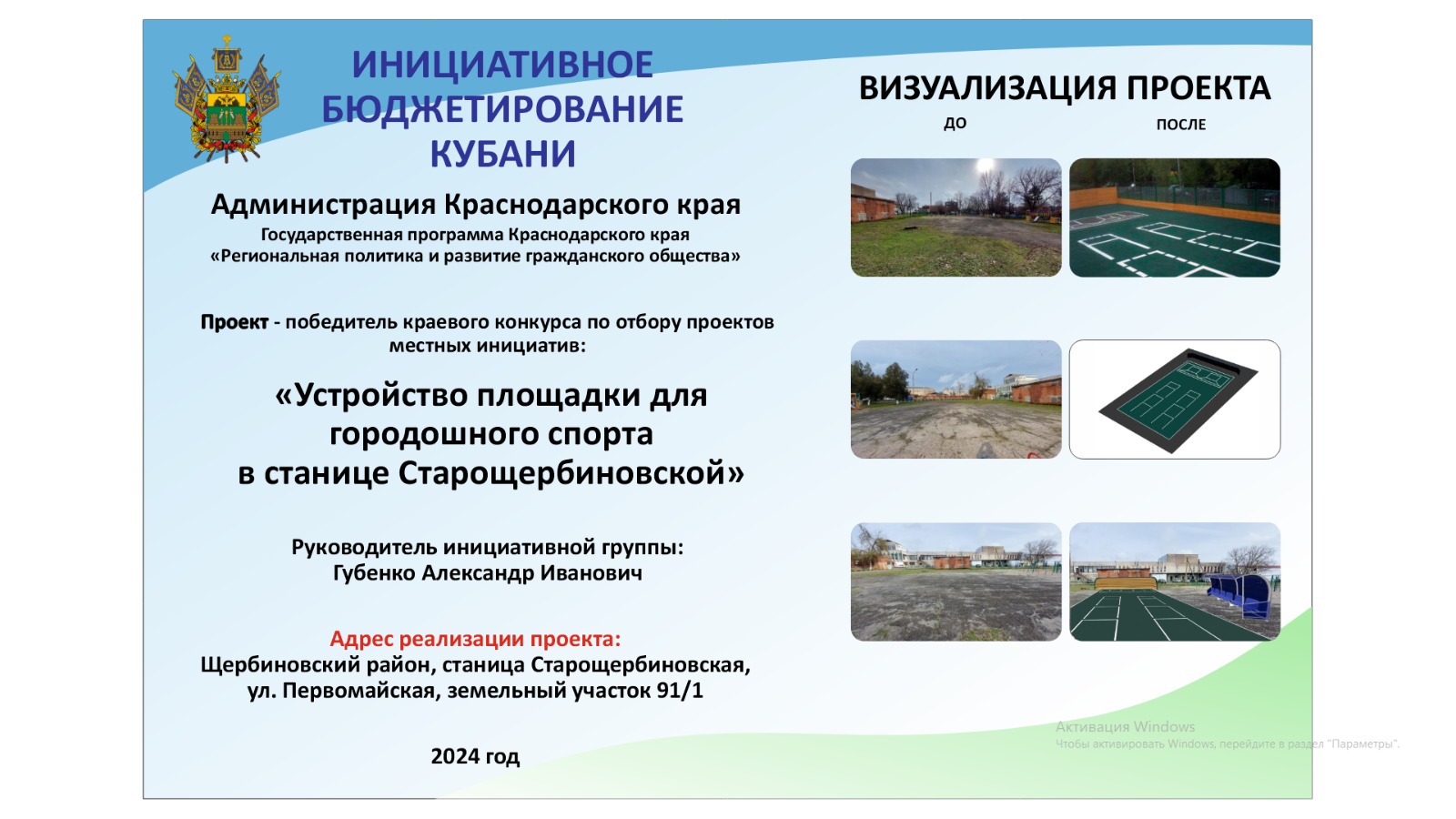 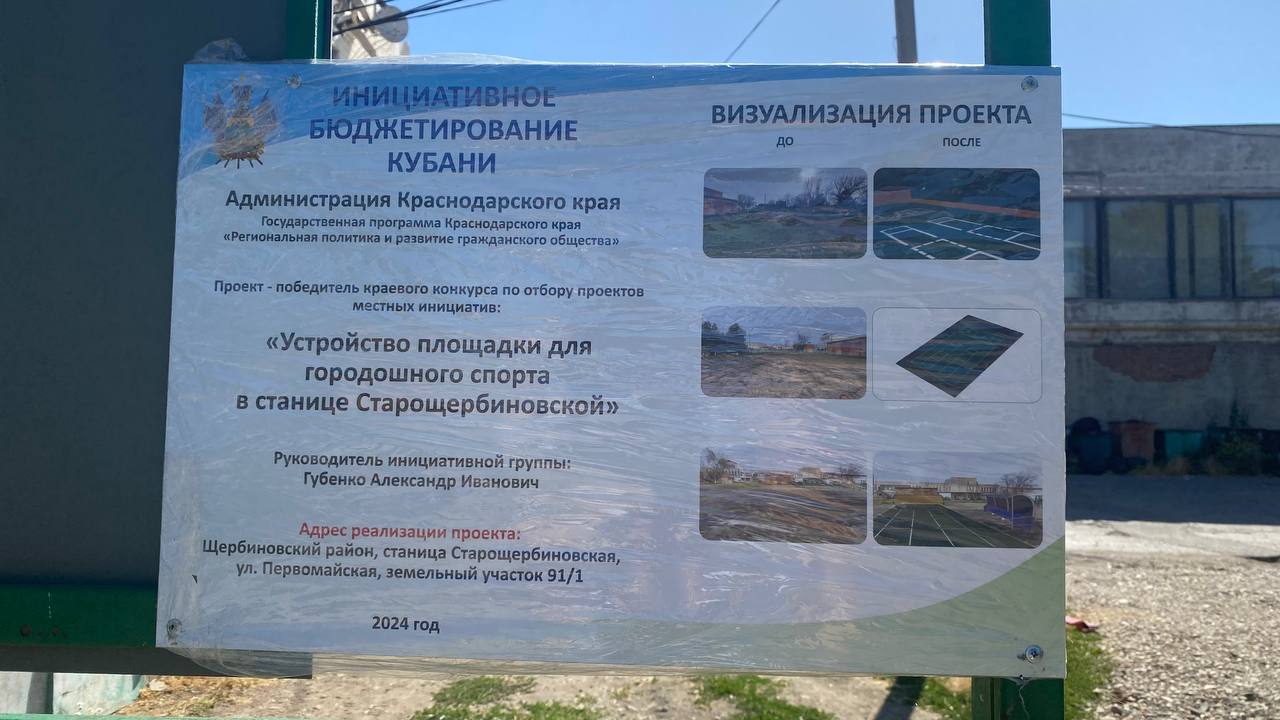 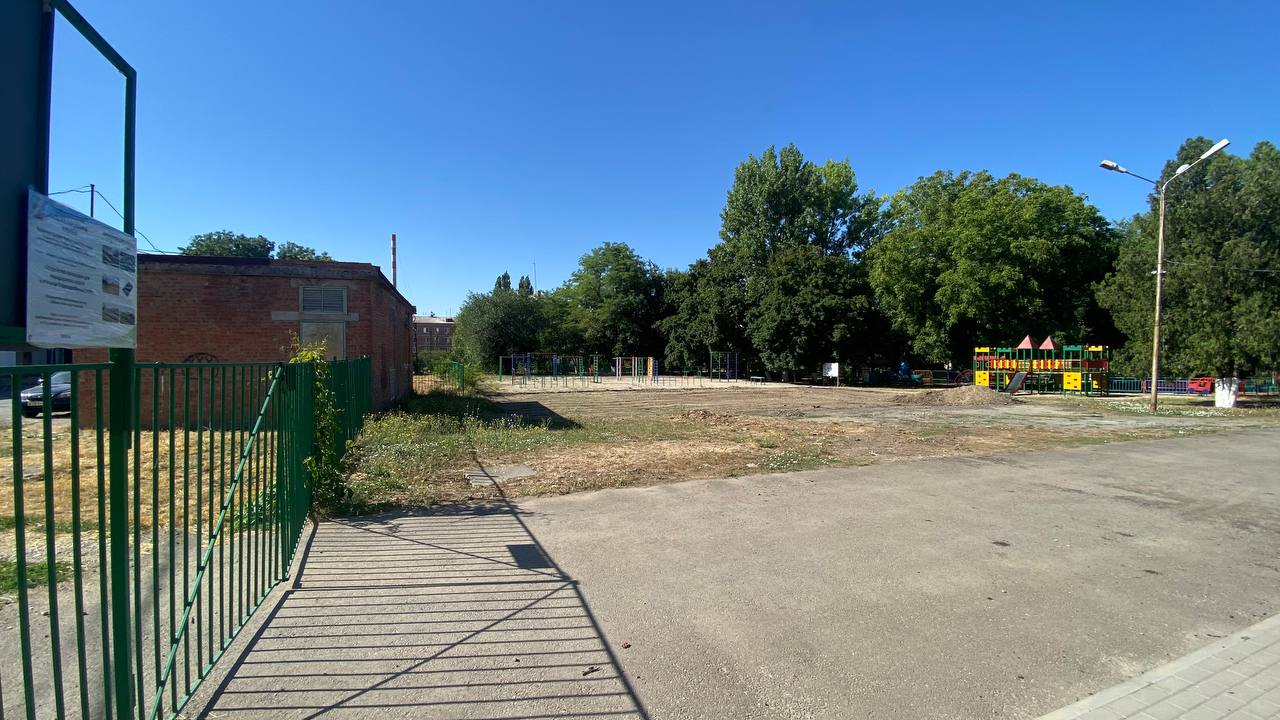 